Wolica, maj 2015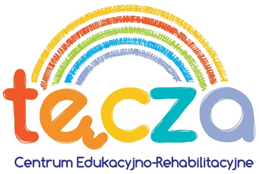 Ośrodek Rewalidacyjno-Wychowawczy„Centrum Edukacyjno-Rehabilitacyjne TĘCZA”Ul. Radosna 1 Wolica,  62-872 Godziesze Małe.                     Bądź tęczą w moim życiu….	 Jako, Ośrodek Rewalidacyjno-Wychowawczy „Centrum Edukacyjno-Rehabilitacyjne” w Wolicy, chcielibyśmy poinformować studentów i absolwentów studiów pedagogicznych, głównie pedagogiki specjalnej i oligofrenopedagogiki                           o możliwości odbywania u nas praktyk i wolontariatu. Szukamy osób z prawdziwą pasją pedagogiczną i wiedzą merytoryczną
z zakresu pedagogiki specjalnej ze szczególnym uwzględnieniem oligofrenopedagogiki i pracy z osobami z autyzmem. Do naszego Ośrodka uczęszczają podopieczni w wieku od 3 do 25 lat z niepełnosprawnościami intelektualnymi, z niepełnosprawnościami sprzężonymi i z autyzmem. Naszą misją jest praca z ludźmi niepełnosprawnymi, darząc ich wysokim szacunkiem i zrozumieniem, w poszanowaniu ich godności,                     ich własności,  prywatności i ich prawa do samostanowienia.                                                 Uznajemy ich bezwarunkowe prawo do życia oraz ich wkład w zmieniające się wartości społeczne.Biorąc pod uwagę działalność Fundacji „Pomagaj” i Ośrodka Rewalidacjno – Wychowawczego „Centrum Edukacyjno-Terapeutyczne Tęcza”, wspieramy ludzi                           z różnymi niepełnosprawnościami  w różnym wieku.                                                  Uwzględniamy i szanujemy ich indywidualny rozwój. Tworzymy dla nich zajęcia, w dużej mierze oparte na normalnych warunkach życia, ale także dostosowane do ich unikalnych, indywidualnych potrzeb. Z całych sił chcemy promować integrację osób niepełnosprawnych. 	Jesteśmy młodą, rozwijającą się placówką. Dążymy do tego by stać się podmiotem prężnie działającym w celu podwyższania jakości życia dzieciom niepełnosprawnym, dlatego też poszukujemy najlepszych studentów z całej Polski. Jako placówka stale kształcimy naszych pracowników i dbamy o ich wszechstronny rozwój. Ideą pracy w naszym Ośrodku dla wszystkich pracowników jest łączenie pracy zawodowej z jednoczesnym podnoszeniem własnych kwalifikacji oraz umiejętności. Dużym ułatwieniem dla uczących się pracowników jest dofinansowanie studiów, szkoleń, kursów.  Pracujemy na najnowszych pomocach dydaktycznych, w nowoczesnych salach, w budynku bez barier architektonicznych. Wiemy, jednak, że najważniejsza jest postać nauczyciela – terapeuty, dlatego poszukujemy ludzi kreatywnych, z chęcią do pracy i nauki.     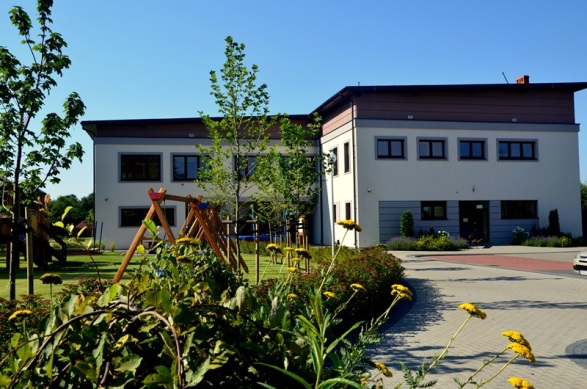                Zapraszamy serdecznie wszystkich zainteresowanych o kontakt ! Tel. 62 5976027